Jésus a trouvé un voleur sur un arbreAidez les enfants à se repentir.Choisissez de parmi ces activités celles qui s’adaptent aux âges et besoins des enfants.Faites à un enfant plus âgé ou à un enseignant lire le récit de Zachée en Luc 19 : 1 à 10 au sujet d’un homme qui avait volé de l’argent et s’en est repenti lorsqu’il a rencontré Jésus.Laissez les enfants copier ou colorer l’une ou l’autre des images ci-dessous.Posez ces questions : 
[Une réponse apparaît à la fin de chaque question.]Quel métier Zachée avait-t-il ? [Voir le verset 2. Les percepteurs ont souvent relevé aux gens trop d’argent. Ils ont gardé l’argent supplémentaire et en sont devenus très riches. Ils étaient des voleurs.]Pourquoi Zachée est-t-il monté sur un arbre ? [Voir le verset 3.]Comment Jésus a-t-il montré qu’il avait pardonné à Zachée ? [Voir le verset 5. Jésus est allé chez Zachée pour y prendre un repas.]Quel a été le sentiment de Zachée lorsque Jésus lui a parlé ? [Voir le verset 6. Il a été heureux.]Zachée a su que Jésus l’avait pardonné. Que Zachée a-t-il fait pour montrer sa gratitude ? [Voir le verset 8.]Qui est-ce que Jésus est venu pour sauver ? [Voir le verset 10.]Dramatisez le récit de Zachée. Arrangez avec le chef de culte pour que les enfants présentent ce bref drame pendant la réunion de culte. Mettez du temps avec les enfants à préparer le drame. Vous n’avez pas à employer toutes les parties.Faites à des enfants plus âgés ou à des adultes jouer ces rôles : Narrateur. Récapitulez le récit et aidez les enfants à se rappeler quoi dire et faire.Jésus.Zachée. Portez à la main un sac de pierres ou de pièces de monnaie pour représenter de l’argent.Faites aux enfants en plus bas âge jouer Les gens.Narrateur : (Racontez la première partie du récit de Luc 19 : 1 à 6. Dites alors : ) « Écoutez ce que disent les gens. »Les gens : « C’est Jésus qui vient ! »« Regardez Zachée. Il monte sur un arbre ! »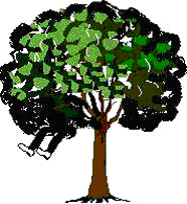  « Cet homme m’a escroqué lorsqu’il a perçu mes impôts. » « Ce petit homme est un type très mauvais ! »« Je souhaite que Jésus le punira ! »Zachée : (Montez sur une chaise ou sur un autre objet stable.)Jésus : (Regardez Zachée et dites-lui : ) « Zachée, hâtez-vous de descendre, car il faut que je demeure aujourd’hui dans ta maison. » Narrateur : (Racontez la deuxième partie du récit des versets 7 à 10 et dites : ) « Écoutez ce que dit Zachée. »Zachée : (Descendez de la chaise et dites : ) « Jésus vient chez moi ! Il me pardonne ! Je suis si heureux ! Je rends le quadruple de l’argent que j’ai pris faussement ! » (Feignez remettre aux gens des pièces de monnaie. Dites : ) « Je donne aux pauvres ! Voici, je vous donne cet argent. » « Prenez-en. »Jésus : Zachée est du genre de personnes que je suis venu pour sauver. Il était perdu, mais il est maintenant sauvé ! »Les gens : « Regardez l’argent que Zachée m’a donné ! » « Comment Jésus a-t-il pu transformer un tel voleur ? »« Je veut que Dieu me pardonne mes péchés à moi aussi ! »Narrateur : (Annoncez que le drame est terminé. Remerciez tous ceux qui y ont participé.)Si les enfants dramatisent ce récit de Zachée pour les adultes, alors laissez-les poser également aux adultes les questions qui sont énumérées ci-après.Demandez aux enfants : « Quels sont des exemples des manières dont nous pouvons montrer notre gratitude à Dieu pour son pardon ? » (Laissez les enfants en citer des exemples.)Dessinez une image d’un sac d’argent. Laissez les enfants la copier. Ils pourront montrer leurs images aux adultes durant le culte. Laissez-les expliquer que ceci illustre comment Dieu change nos coeurs, de sorte que nous l’aimons plus que l’argent.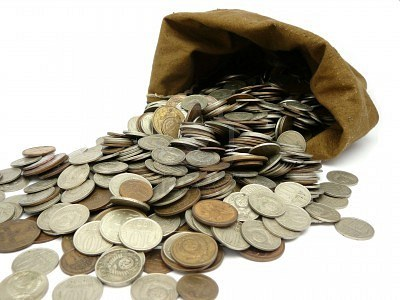 Apprenez par coeur ensemble Ésaïe 1 : 18.Poésie : Laissez trois enfants réciter chacun un verset du Psaume 51 : 1, 7 et 13 (ou 3, 9 et 15 selon la version).Prière : « Père, nous te remercions de ce que tu nous aime tellement. Tu es venu pour nous sauver lorsque nous étions des pécheurs perdus. Tu nous as pardonnés et remplis de joie, en raison de ton pardon. Nous voulons toujours te remercier et t’exprimer notre gratitude. Nous voulons te montrer notre amour en aimant des autres. »Retourne en haut